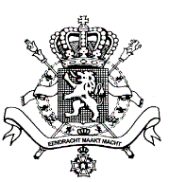 FederaleOverheidsdienstFINANCIENAlgemene Administratie van de Douane en AccijnzenFormulier AANVRAAG/BE/EORI/A3(1)Algemene Administratie van de Douane en AccijnzenFormulier AANVRAAG/BE/EORI/A3(1)Identificatie van de aanvrager (naargelang het geval, onderstaande kolom ad hoc invullen)Identificatie van de aanvrager (naargelang het geval, onderstaande kolom ad hoc invullen)Identificatie van de aanvrager (naargelang het geval, onderstaande kolom ad hoc invullen)Identificatie van de aanvrager (naargelang het geval, onderstaande kolom ad hoc invullen)KBO nummer: ..........................................................Handelsbenaming: .....................................................................................................................................Straat: .........................................................                                              Nr: ..........   bus: ..........Postnummer: ..............Gemeente: ............................Persoon bevoegd om, in dit geval, de verantwoordelijkheid van de onderneming op zich te nemen:Naam: ......................................                             Voornaam: ......................................Hoedanigheid: .............................Tel.: ..................................                                           Email : ..............................................................KBO nummer: ..........................................................Handelsbenaming: .....................................................................................................................................Straat: .........................................................                                              Nr: ..........   bus: ..........Postnummer: ..............Gemeente: ............................Persoon bevoegd om, in dit geval, de verantwoordelijkheid van de onderneming op zich te nemen:Naam: ......................................                             Voornaam: ......................................Hoedanigheid: .............................Tel.: ..................................                                           Email : ..............................................................KBO nummer: ..........................................................Handelsbenaming: .....................................................................................................................................Straat: .........................................................                                              Nr: ..........   bus: ..........Postnummer: ..............Gemeente: ............................Persoon bevoegd om, in dit geval, de verantwoordelijkheid van de onderneming op zich te nemen:Naam: ......................................                             Voornaam: ......................................Hoedanigheid: .............................Tel.: ..................................                                           Email : ..............................................................De hierboven bedoelde persoon heeft in België nog geen douaneverrichting uitgevoerd, maar is dit wel van plan, en vraagt dientengevolge de EORI-registratie aan.De hierboven bedoelde persoon geeft toelating / geeft geen toelating(2)(3) aan de Belgische Administratie der douane en accijnzen om de in de punten 1, 2 en 3 bedoelde gegevens mede te delen aan de Europese Commissie (D.G. TAXUD) met het oog op de publicatie van deze gegevens op de openbare EORI-website van TAXUD overeenkomstig artikel 4 vicies van de toepassingsbepalingen van het Communautair Douanewetboek.Datum: ........................Handtekening:De hierboven bedoelde persoon heeft in België nog geen douaneverrichting uitgevoerd, maar is dit wel van plan, en vraagt dientengevolge de EORI-registratie aan.De hierboven bedoelde persoon geeft toelating / geeft geen toelating(2)(3) aan de Belgische Administratie der douane en accijnzen om de in de punten 1, 2 en 3 bedoelde gegevens mede te delen aan de Europese Commissie (D.G. TAXUD) met het oog op de publicatie van deze gegevens op de openbare EORI-website van TAXUD overeenkomstig artikel 4 vicies van de toepassingsbepalingen van het Communautair Douanewetboek.Datum: ........................Handtekening:De hierboven bedoelde persoon heeft in België nog geen douaneverrichting uitgevoerd, maar is dit wel van plan, en vraagt dientengevolge de EORI-registratie aan.De hierboven bedoelde persoon geeft toelating / geeft geen toelating(2)(3) aan de Belgische Administratie der douane en accijnzen om de in de punten 1, 2 en 3 bedoelde gegevens mede te delen aan de Europese Commissie (D.G. TAXUD) met het oog op de publicatie van deze gegevens op de openbare EORI-website van TAXUD overeenkomstig artikel 4 vicies van de toepassingsbepalingen van het Communautair Douanewetboek.Datum: ........................Handtekening:De hierboven bedoelde persoon heeft in België nog geen douaneverrichting uitgevoerd, maar is dit wel van plan, en vraagt dientengevolge de EORI-registratie aan.De hierboven bedoelde persoon geeft toelating / geeft geen toelating(2)(3) aan de Belgische Administratie der douane en accijnzen om de in de punten 1, 2 en 3 bedoelde gegevens mede te delen aan de Europese Commissie (D.G. TAXUD) met het oog op de publicatie van deze gegevens op de openbare EORI-website van TAXUD overeenkomstig artikel 4 vicies van de toepassingsbepalingen van het Communautair Douanewetboek.Datum: ........................Handtekening:Naar behoren gefrankeerd per post terug te sturen naar de Administratie Klantenmanagement en Marketing – EORI-Cel: Koning Albert II-laan, 33, bus 382 - 1030 BrusselOf per email : EORI.be@minfin.fed.beNaar behoren gefrankeerd per post terug te sturen naar de Administratie Klantenmanagement en Marketing – EORI-Cel: Koning Albert II-laan, 33, bus 382 - 1030 BrusselOf per email : EORI.be@minfin.fed.beNaar behoren gefrankeerd per post terug te sturen naar de Administratie Klantenmanagement en Marketing – EORI-Cel: Koning Albert II-laan, 33, bus 382 - 1030 BrusselOf per email : EORI.be@minfin.fed.beNaar behoren gefrankeerd per post terug te sturen naar de Administratie Klantenmanagement en Marketing – EORI-Cel: Koning Albert II-laan, 33, bus 382 - 1030 BrusselOf per email : EORI.be@minfin.fed.beVoor bijkomende informatie, gelieve de Eori-Cel te contacteren per bovenstaande email adres.Voor bijkomende informatie, gelieve de Eori-Cel te contacteren per bovenstaande email adres.Voor bijkomende informatie, gelieve de Eori-Cel te contacteren per bovenstaande email adres.Voor bijkomende informatie, gelieve de Eori-Cel te contacteren per bovenstaande email adres.Voorbehouden voor de douane (EORI-Cel)Toegekend EORI-nummer : ................................Behandeld op: ...............................      door ..................................       Handtekening:Voorbehouden voor de douane (EORI-Cel)Toegekend EORI-nummer : ................................Behandeld op: ...............................      door ..................................       Handtekening:Voorbehouden voor de douane (EORI-Cel)Toegekend EORI-nummer : ................................Behandeld op: ...............................      door ..................................       Handtekening:Voorbehouden voor de douane (EORI-Cel)Toegekend EORI-nummer : ................................Behandeld op: ...............................      door ..................................       Handtekening: